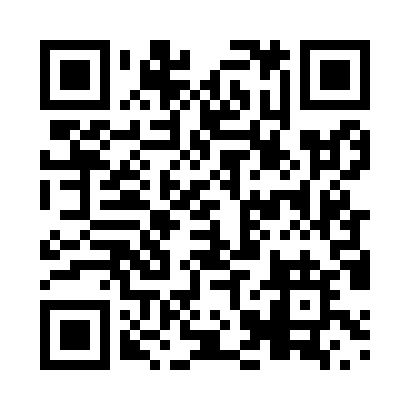 Prayer times for Buffalo Rock, Ontario, CanadaWed 1 May 2024 - Fri 31 May 2024High Latitude Method: Angle Based RulePrayer Calculation Method: Islamic Society of North AmericaAsar Calculation Method: HanafiPrayer times provided by https://www.salahtimes.comDateDayFajrSunriseDhuhrAsrMaghribIsha1Wed4:216:011:146:178:2910:092Thu4:195:591:146:188:3010:113Fri4:175:581:146:198:3110:134Sat4:145:561:146:208:3310:155Sun4:125:551:146:208:3410:176Mon4:105:531:146:218:3510:197Tue4:085:521:146:228:3710:218Wed4:065:501:146:238:3810:239Thu4:045:491:146:238:3910:2510Fri4:025:481:146:248:4110:2711Sat4:005:461:146:258:4210:2912Sun3:585:451:146:268:4310:3113Mon3:565:441:146:268:4510:3314Tue3:545:431:146:278:4610:3515Wed3:525:411:146:288:4710:3716Thu3:505:401:146:298:4810:3917Fri3:485:391:146:298:4910:4118Sat3:465:381:146:308:5110:4319Sun3:445:371:146:318:5210:4520Mon3:425:361:146:318:5310:4721Tue3:415:351:146:328:5410:4922Wed3:395:341:146:338:5510:5023Thu3:375:331:146:348:5610:5224Fri3:365:321:146:348:5710:5425Sat3:345:311:146:358:5910:5626Sun3:325:301:156:359:0010:5827Mon3:315:291:156:369:0110:5928Tue3:295:291:156:379:0211:0129Wed3:285:281:156:379:0311:0330Thu3:275:271:156:389:0411:0431Fri3:255:271:156:389:0411:06